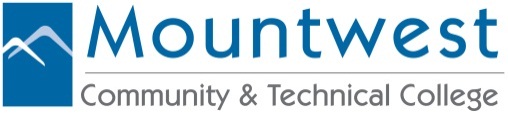 2019 Summer Academic CalendarSummer A		May 13 to July 18, 2019May 13, MondayFirst Day of ClassesMay 13-15, Monday- WednesdaySchedule AdjustmentMay 16, Thursday“W” Withdrawal Period BeginsMay 27, MondayMemorial Day Holiday, College ClosedJune 20, ThursdayDeadline for July Graduation ApplicationJune 20, ThursdayLast Day to Drop an Individual CourseLast Day to do a Faculty WithdrawalJune 21-July 18Total Withdrawals OnlyJuly 4, ThursdayIndependence Day Holiday, College ClosedJuly 17, WednesdayLast Class Day, Last Day to Totally Withdraw from Summer AJuly 18, ThursdayFinal Examination Day, Official July Graduation DateJuly 22, Monday, NoonDeadline for Submitting Final GradesSummer B		May 13 to June 13, 2019May 13, MondayFirst Day of ClassesMay 13-14, Monday – TuesdaySchedule AdjustmentMay 15, Wednesday“W” Withdrawal Period BeginsMay 27, MondayMemorial Day Holiday, College ClosedMay 30, ThursdayLast Day to Drop an Individual CourseLast Day to do a Faculty withdrawalMay 31, Friday – June 12, WednesdayTotal Withdrawals OnlyJune 12, WednesdayLast Class Day, Last Day to Totally Withdraw from Summer BJune 13, ThursdayFinal Examination DayJune 17, Monday, NoonDeadline for Submitting Final GradesSummer C		June 17 to July 18, 2019June 17, MondayFirst Day of ClassesJune 17-18, Monday – TuesdaySchedule AdjustmentJune 19, Wednesday“W” Withdrawal Period BeginsJune 20, ThursdayDeadline for July Graduation ApplicationsJuly 4, ThursdayIndependence Day Holiday, College ClosedJuly 3, WednesdayLast Day to Drop an Individual CourseLast Day to do a Faculty WithdrawalJuly 4, Thursday – July 17, WednesdayTotal Withdrawals OnlyJuly 17, WednesdayLast Class Day, Last Day to Totally Withdraw from Summer CJuly 18, ThursdayFinal Examination Day, Official July Graduation DateJuly 22, MondayDeadline for Submitting Final Grades, Noon